Pracovní list pro žákyPodívejte se na fotografii a poté splňte úkoly pod fotografií.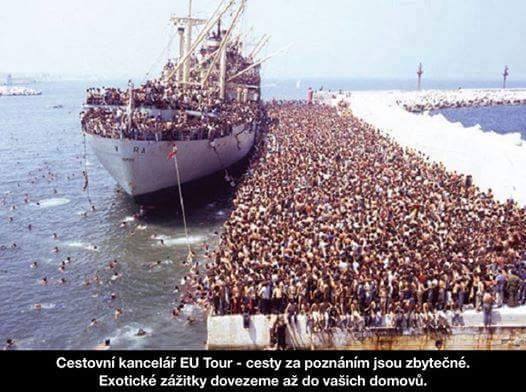 Vymyslete emotivní titulek a příběh k fotografiiOvěřte původ fotografieZjistěte, při jaké příležitosti se tato fotografie publikovalaVymyslete titulek - informační